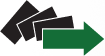 HARMONOGRAM GRUPOWYCH PORAD I INFORMACJI ZAWODOWYCH W I KWARTALE 
2020 ROKUSporządził:     			                                                         Zatwierdził:			                                                                                            Zapisy osób zainteresowanych udziałem w zajęciach odbywają się do wyczerpania miejsc, nie później niż na dwa dni przed terminem realizacji zajęć.Zapisy i szczegółowe informacje dotyczące w/w zajęć udzielane są u doradców klienta oraz pod numerami telefonów: (25) 792-25-42, (25)792-37-57. TERMINYNAZWATEMATYKAGRUPA DOCELOWASTYCZEŃ 2019STYCZEŃ 2019STYCZEŃ 2019STYCZEŃ 201922 stycznia 2019(2 godz.) edukacyjne)„ABC bezrobotnego- poznaj usługi i instrumenty rynku pracy”grupowa informacja zawodowaPozyskanie informacji 
o usługach i instrumentach urzędu pracy  oraz dostępnych formach wsparcia w ramach określonego profilu pomocy.Osoby bezrobotne zarejestrowane 
w PUP w szczególności osoby do 29 r. ż.
w ramach Gwarancji dla młodzieży(10 osób)30 stycznia 2019(2 godz.edukacyjne )„Chcę być przedsiębiorcą! Zakładam własną firmę!”grupowa porada zawodowa1.Dokonanie analizy własnych cech przedsiębiorczych.2.Omówienie zasad tworzenia nowego biznesu.Osoby bezrobotne zarejestrowane 
w PUP 
(10 osób)LUTY 2020LUTY 2020LUTY 2020LUTY 202012 lutego 2019(4 godz.) edukacyjne)„Ja na rynku pracy”grupowa informacja zawodowa1.Przedstawienie informacji 
o lokalnym rynku pracy, istniejących zawodach i pożądanych kwalifikacjach.2.Oczekiwania pracodawców względem kandydatów do pracy.Osoby bezrobotne zarejestrowane 
w PUP (10 osób)18 lutego 2019( 4 godz.edukacyjne )„Wojsko – szansą na aktywność zawodową”grupowa porada zawodowa1.Przedstawienie oferty ochotniczych i zawodowych form służby wojskowej2.Zapoznanie się z warunkami rekrutacji do sił zbrojnych RP. Osoby bezrobotne zarejestrowane 
w PUP  
(10 osób)26 lutego 2019( 4 godz.edukacyjne )„Bądź aktywny na rynku pracy”grupowa porada zawodowa1.Kształtowanie postawy proaktywnej w aspekcie poszukiwania zatrudnienia.2.Poznanie rynku pracy i zasad poruszania się po nim.Osoby bezrobotne zarejestrowane 
w PUP,. w szczególności osoby długotrwale bezrobotne

(10 osób)MARZEC 2020MARZEC 2020MARZEC 2020MARZEC 20205 marca 2019            
( 2 godz.edukacyjne )„Formy zatrudnienia”grupowa informacja zawodowa1.Poznanie form zatrudnienia2.Umowy cywilno- prawneOsoby bezrobotne zarejestrowane 
w PUP (10 osób)18 marca 2019(4 godz. edukacyjne) „Jak i gdzie szukać pracy”grupowa porada zawodowa1.Kształtowanie postawy proaktywnej w aspekcie poszukiwania zatrudnienia.2.Poznanie rynku pracy i zasad poruszania się po nimZ udziałem przedstawiciela WKU w Mińsku Mazowieckim.- Przedstawienie oferty ochotniczych i zawodowych form służby wojskowej jako alternatywy aktywności zawodowej.Osoby długotrwale bezrobotne zarejestrowane 
w PUP w szczególności osoby długotrwale bezrobotne(10 osób)26 marca 2019(2 godz.edukacyjne )„Motywacja Twoją siłą”grupowa porada zawodowa 1.Zwiększenie poczucia samodecydowania o swoim życiu.2.Praca nad motywacją 
do osiągania celów zawodowych.Osoby bezrobotne zarejestrowane 
w PUP , w szczególności osoby długotrwale bezrobotne(12 osób)